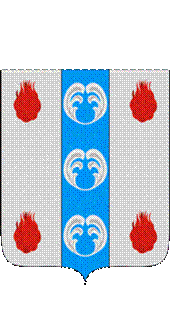 Российская ФедерацияНовгородская областьДУМА ПОДДОРСКОГО МУНИЦИПАЛЬНОГО РАЙОНАР Е Ш Е Н И Еот 28.06.2022 № 144с. ПоддорьеВ соответствии с областным законом от 04.05.2022 № 99-ОЗ «О наделении органов местного самоуправления муниципальных районов, муниципальных округов, городского округа Новгородской области отдельными государственными полномочиями в области увековечивания памяти погибших при защите Отечества» Дума Поддорского муниципального районаРЕШИЛА:1. Дополнить  пункт 1 абзацем следующего содержания: «от 04.05.2022 № 99-ОЗ «О наделении органов местного самоуправления муниципальных районов, муниципальных округов, городского округа Новгородской области отдельными государственными полномочиями в области увековечивания памяти погибших при защите Отечества».2. Контроль за исполнением переданных областными законами отдельных государственных полномочий, указанных в пункте 1 настоящего решения, Администрацией Поддорского муниципального района осуществляется в соответствии с действующим законодательством. 	3.Настоящее решение вступает в силу с момента опубликования и распространяется на правоотношения возникшие с 01.05.2022 года.4. Опубликовать настоящее решение в муниципальной газете «Вестник Поддорского муниципального района», а также на официальном сайте Администрации Поддорского муниципального района в информационно-коммуникационной сети « Интернет».Глава муниципального района                                                        Е.В.ПанинаПредседатель ДумыПоддорского муниципального района                              Т.Н.КрутоваО внесении дополнений в решение Думы Поддорского муниципального района от 24.01.2019 № 214